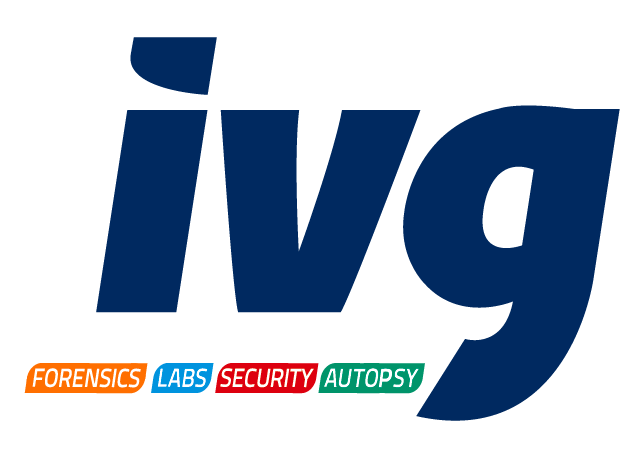 AREA: LABORATORIO GENÉTICANombre:Kit de amplificación multiplex de 20 locis cromosomales-X con amelogenina Marca y modelo:Marca: QIAGENModelo: Investigator Argus X-12 Kit  (100) Cat.# 383215ESPECIFICACIONES: Incluye: Mix de primers, Mix de reacción, ADN control, Polimerasa Multi Taq2, Estándar de tamaño de ADN 550 (BTO), Ladder alélico Argus X-12, agua libre de nucleasasKit Argus X-12 Investigador, colorantes y marcadores correspondientesCaracterísticas Relevantes:Kit único para analizar marcadores cromosomales-XComplemento para el kit Argus Y-12 QSPoder mayor de descriminación para los casos dificilesNo hay ningun rango alélico solapado dentro de un panel	Aplicaciones y Usos (Alcances):El kit investigador Argus X-12 permite amplificación simultanea de 12 marcadores cromosomales X y es ideal para:Pruebas de parentesco y paternidad, especialmente en casos difícilesGenética de poblaciones y estudios antropológicosAnálisis de manchas de restos femeninos bajo un fondo masculino 